Адрес места БРТСМарка БРТСЦвет БРТСГосударственный регистрационный знакДата размещения уведомленияг.Московский, мкр.1, д.43, корп.2ГАЗ 3302БелыйА807ТТ19003.08.2018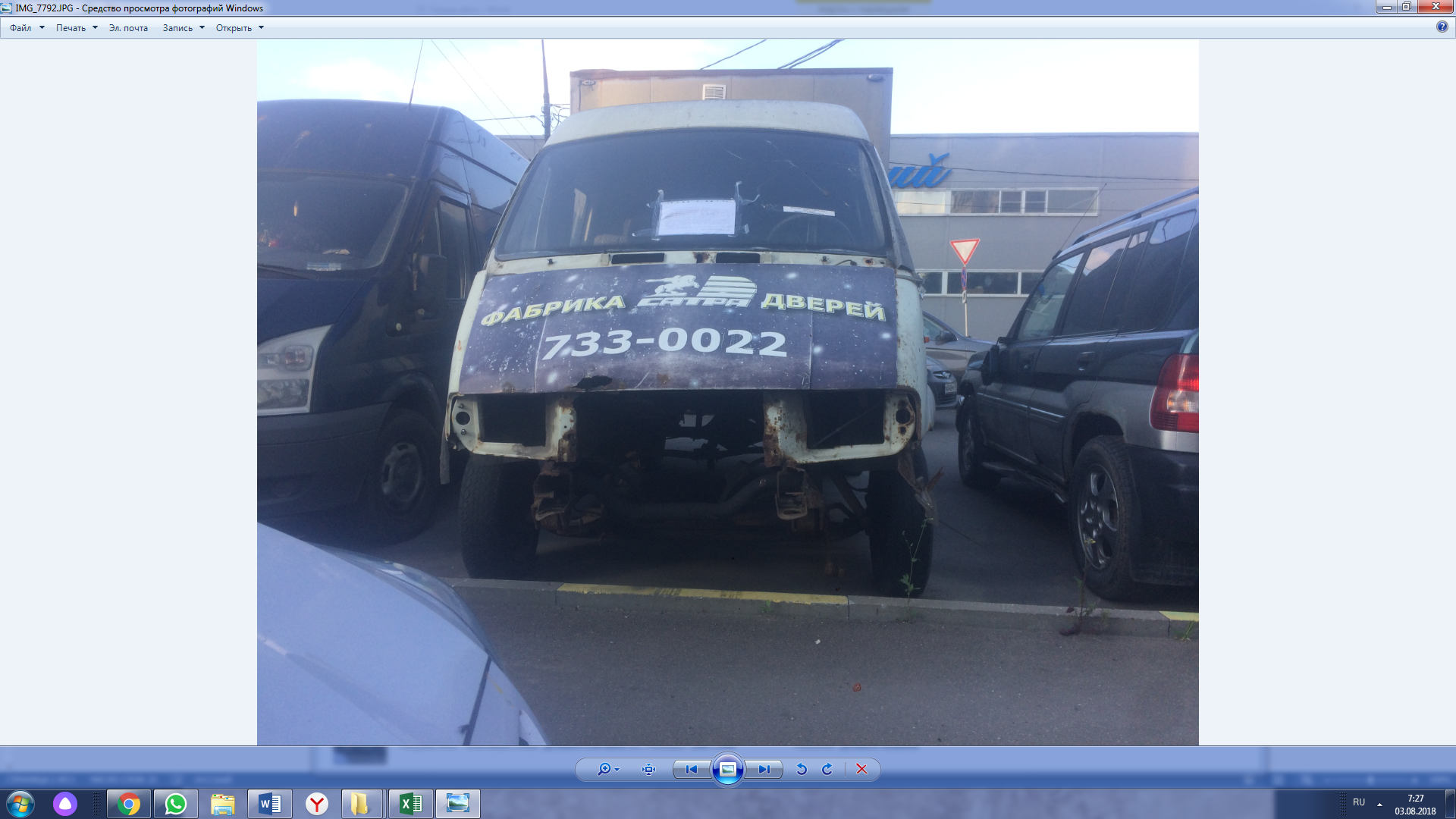 